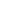 مدرسة بانتكيت لايك للمرحلة المتوسطة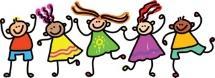 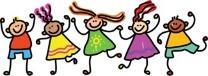 برامج قبل وبعد الدوام الدراسي2023-2024نادي بويز أند غيرلز الإتصال: 9783746171 القسم 100 أو frontdesk@haverhillbgc.orgيوفر برنامج ما بعد الدوام الدراسي للطلاب من عمر 6 حتى 18 عامًا، الدعم الأكاديمي والنشاطات والترفيه من خلال المساعدة في الواجبات المنزلية، والبرمجة الأكاديمية والفن، برنامج  STEAM  والحرف اليدوية، والأنشطة الرياضية، العمل الإيجابي، والبرامج المخصصة للمراهقين.برنامج ديسكوفري كلوب لمدارس هافرهيل الرسمية الإتصال بمديرة البرنامج: دنيز جونسون: 9784201954 أو : denise.johnson@haverhill-ps.orgينصب التركيز الأساسي على توفير الدعم الأكاديمي والإجتماعي والأنشطة الترفيهية للطلاب المحتاجين للدعم الإقتصادي أو أي عوامل أخرى. والهدف من ذلك المساعدة على توفر الفرص لهؤلاء الطلاب حتى يتمكنوا من تجربة الفرص التي قد تكون متاحة لهم بطرق أخرىواي أم سي آيالإتصال: كاثي وولف:  مديرة خدمات رعاية الأطفال: 9784785009 أو :  wolfc@northshoreymca.orgمديرة قسم بانتكيت لايك: جون كراين: 9789980580يوفر برنامج ما قبل \ بعد الدوام الدراسي بيئة منظمة تتضمن أنشطة بالإضافة إلى برنامج STEAM والقيام بالواجبات المدرسية والفنون والحرف اليدوية والنشاطات البدنية، كما يحصل الطلاب المسجلون على انتساب مجاني لنادي  Y .واي دبل يو سي آيالإتصال: أيمي دي سيمون : 9786870331 أو :  adesimone@ywcanema.orgيوفر برنامج YWCA رعاية آمنة ومسلية للأطفال الذين تتراوح أعمارهم بين 5 و13 عامًا. ويشمل ذلك المساعدة في الواجبات المنزلية، والإثراء الأكاديمي، وتكنولوجيا العلوم، والهندسة، وأنشطة الرياضيات، والإبداع الفني والحرفي، والألعاب الخارجية.مدرسة وود الإتصال: جينا موينيهان : 9783743467  أو :  gmoynihan@cityofhaverhill.comهو برنامج مرخص من EEC قبل/بعد المدرسة للطلاب في الصفوف من 1 إلى 8 ويتم تشغيله من قبل إدارة الخدمات الإنسانية بمدينة هافرهيل. يتم تقديم المساعدة للطلاب في الفنون والحرف اليدوية والرياضة والألعاب والمساعدة في الواجبات المنزلية.التوقيتالتوقيتالتكلفةخدمة الطعامالتنقلاتنادي بويز أند غيرل55 Emerson Street7:00 - 3:15 $250 سنويًاعشاءمن المدرسة - حافلة النقلفترة بعد الظهر - الأهالينادي ديسكفري7:45 - 8:453:15 - 6:00لا تكلفة خلال العام الدراسي 2023-20243وجبات خفيفة لفترة بعد الظهر5:15 من الأثنين إلى الخميس YMCAبرادفورد للمرحلة الإبتدائية7:00 - 9:003:15 - 6:00التوقيت الصباحي $ 155\اسبوعيًاالتوقيت المسائي 85 $ \ اسبوعيًاتدريجيًا حسب مقياس الولايةعشاءقبل الظهر - الأهاليبعد الظهر - الأهاليYWCA107 Winter Street3:15 - 6:00 $24/يوميًاتدريجيًا حسب مقياس الولايةوجبات خفيفةمن المدرسة - حافلة النقلفترة بعد الظهر - الأهاليمدرسة وود25 S. Spring Street7:00 - 8:453:15 - 5:30صباحًا - 5$\يوميًا, 25$\أسبوعيًامساءً - 13$\يوميًا - 65$\ أسبوعيًاغير متوفرةالمواصلات مؤمنة من \ وإلى المدرسة لبعض المدارس.بعد الظهر - الأهالي